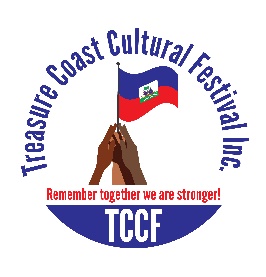 TREASURE COAST CULTURAL FESTIVAL, INC. (TCCF)TREASURE COAST CULTURAL FESTIVAL, INC                                                                                                                 P.O Box 881124                                                                                                               Port St Lucie, FL 34988Dear Sir / Madam,I am writing you regarding our 5th Annual cultural festival that we are organizing. This exciting event will be held on May 18th, 2019 at the Civic Center of Port St Lucie, FL from 2pm to 10pm.Treasure Coast Cultural Festival, Inc. (TCCF) is a non-profit organization under 501(c)3, with a passion for Haiti and its people. The main purpose of the organization is to bring the Haitian community together and to teach the young Haitian-Americans and all nations about the culture of Haiti. For the past four years we’ve been creating an atmosphere where people of all ages and ethnicities can enjoy themselves while learning about the history and rich culture of Haiti through the traditional foods, music, arts, carnival rides, a parade, and lots of activities for the kids. It is a FREE admission FREE parking event. This year May 18th, 2018, we had our 4th annual Haitian Flag Day Festival with a very large crowd of 5000+ in attendance, several city officials attended, included the Mayor, the chief of police, the county judge, commissioners and many more. It was a great success and we are growing every year.This would be a great opportunity for your Corporation to advertise to our Caribbean community by sponsoring our event. We offer a wide range of sponsorship opportunities to organizations who wish to support this great program. A financial sponsorship from your business includes significant media exposure for your company name and logo to be promoted. Enclosed is a list of different levels of sponsorship we are offering. Please do not hesitate to contact me with any questions. I look forward to speaking with you at your earliest convenience. Sincerely,Carole King, PresidentPhone: 772- 240- 3039 or 772-932-8223Email: treasurecoastculturalfestival@gmail.comWebsite: www.mytccf.comMAY 18TH HAITIAN FLAG DAY SPONSORSHIP FORMName_________________________________________Company______________________________________Phone_________________________________________Email_________________________________________SPONSORSHIP LEVELSPlease choose one of the options below:    LEVEL 1: $3000Name and logo recognition on invitation, flyer Large banner at event.Social media. Organization representative addresses attendees for about 3-5 minutes (estimate attendance 5000+).Name & Logo on TCCF website (mytccf.com) for three months.Organization Logo on TCCF Facebook page for three months.A 10x10 space for your booth (if you wish to attend)Ability to leave promotional materials for attendeesRecognition at eventName recognition on radio show for 2 weeks LEVEL 2: $2000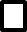 Name and logo recognition on invitation, flyer Medium banner at event.Social media  Recognition at event A 10x10 for your booth (if you wish to attend)Ability to leave promotional materials for attendees.Name and Logo on TCCF website (mytccf.com) for one monthOrganization Logo on TCCF Facebook page for one month.Name recognition on radio show for 1week LEVEL 3: $1000Name and logo recognition on invitation, flyerSmall banner at event. (Provided by the sponsor)Social media  Recognition at eventA 10x10 space for your booth (if you wish to attend)Ability to leave promotional materials for attendees.Organization Logo on TCCF Facebook page for two weeks LEVEL 4: $500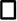 Name and logo recognition on invitation, flyerposter at event. (Provided by the sponsor)Social media  Name of company announcedA 10x10 space for your booth no food (if you wish to attend) Ability to leave promotional materials for attendees.Organization Logo on TCCF page for one week   EXCLUSIVE SPONSORSHIP: PLEASE CALL 772-240-3039DONATION (MONETARY OR GIFTS WILL BE GREATLY APPRECIATED)PLEASE MAKE CHECK PAYABLE SOLELY TO: TCCF SEND TO: P.O. BOX 881124, PSL, FL 34988